ПРИЛОЖЕНИЕПрезиденту  ГНБУ «Академия наук Республики Татарстан»М.Х.  САЛАХОВУ            поступающего          фамилия, заполняется печатными буквами, в именительном падеже, на русском языке в соответствии с паспортом          имя, заполняется печатными буквами, в именительном падеже, на русском языке в соответствии с паспортом          отчество, заполняется печатными буквами, в именительном падеже, на русском языке в соответствии с паспортом З А Я В Л Е Н И Е          Прошу допустить меня к участию в конкурсном отборе на места  на обучение за счет бюджетных ассигнований республики Татарстан________                                                                Да/Нет на обучение за счет средств физических и (или) юридических лиц __________                                                                                                                             Да/Нет на _________________________ форму обучения,                     (очную, заочную) по программе подготовки в аспирантуре _________________________________________________________________________________________                                          (шифр и наименование  направления  подготовки с указанием научной специальности) __________________________________________________________________________________________________________________________________________________________________________________                                                                             (название подразделения) Мною  сданы экзамены кандидатского минимума по____________________________________________О себе сообщаю следующие сведения: адрес постоянного проживания, гражданство, паспортные данные: индекс ___________, область ___________________________, район ______________________________, город (село) ________________________, ул.___________________________, дом. ______, кв._________, Телефон(сотовый)_________________________________ E-mail __________________________________, гражданство ________________, _______________ серия паспорта ________ № _____________________,          страна                               паспорт или документ, который его заменяет выданный ________________________________________________________________________________                                                                                            кем и когда выдан Предыдущее образование: окончил(а):_______________________________________________________________________________,                                                              название учебного заведения диплом: ____________№ ____________________ от "_______"   ________________________20_______ г. 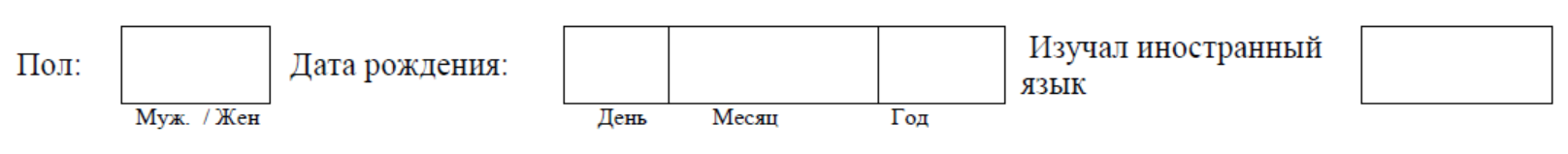 Необходимость создания специальных условий при проведении экзаменов в связи с ограниченными возможностями здоровья или инвалидностью    ____________________________________________________                                                                                                         (указать какие или не нуждаюсь в особых условиях приема) Поступаю на основе договора о целевом приеме с __________________________________________________________________________________наименование организации, заключившей договор о целевом приемеИмею научных статей____________ изобретений __________________ отчетов НИР________________Наличие индивидуальных достижений __________                                                                                  Да/Нет__________________________________________________________________________________ при наличии - указать сведения о нихНеобходимо предоставить место в общежитии на период обучения: ________                     _____________                                                                                                                          Да/Нет                                          подписьВступительное испытание по специальной дисциплине буду сдавать на ____________________языке                                                                                                                                                                 русском/татарскомВ случае непоступления на обучение прошу возвратить поданные мною оригиналы документов следующим способом_______________________________________________________________________         Подтверждаю, что ранее не обучался(лась) по программам аспирантуры (подпись ставится при поступлении на места на обучение за счет бюджетных ассигнований)                       ____________                                     подпись         С лицензией на право осуществления образовательной деятельности  по выбранному направлению подготовки, с образовательными программами, порядком приема и уставом   АН РТ, с правилами подачи апелляции по результатам проведения экзаменов  ознакомлен(а).                                                                                                                                              ____________                                 подпись          С датами завершения представления оригинала документа об образовании ознакомлен(а).                                                                                                                                                ____________                                    подпись        С датой завершения представления сведений о согласии  на зачисление на места по договорам об оказании платных образовательных услуг   ознакомлен(а).                                                   ____________                                                                                                                                                                                                                                            подпись         Согласен(а) на обработку моих персональных данных в порядке, установленном Федеральным законом от 27.07.2006 г.  № 152-ФЗ (ред. от 21.07.2014)  «О персональных данных», с размещением информации о результатах вступительных испытаний на сайте академии наук  Республики Татарстан с использованием персональных данных в электронных системах обработки информации.                        ____________                                              подпись        Проинформирован(а) об ответственности за достоверность сведений, указываемых в заявлении о приеме, и за подлинность документов, подаваемых для поступления;                        ____________                                              подпись        "_____"_______________20____ г.           Подпись поступающего ___________________                  дата заполнения заявления